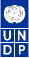 ONE PAGE MISSION REPORT SUMMARY 	Date: ONE PAGE MISSION REPORT SUMMARY 	Date: ONE PAGE MISSION REPORT SUMMARY 	Date: Name: Clea Paz-RiveraGroup/Unit: Energy and EnvironmentTel No.: +41 229178558Tel No.: +41 229178558Tel No.: +41 229178558Travel Authorization #:      Approved Mission Itinerary: Brasilia-QuitoLima-GenevaApproved Mission Itinerary: Brasilia-QuitoLima-GenevaList of Annexes:Draft work plan and budgetSummary of meetings with stakeholdersList of Annexes:Draft work plan and budgetSummary of meetings with stakeholdersList of Annexes:Draft work plan and budgetSummary of meetings with stakeholdersList of Annexes:Draft work plan and budgetSummary of meetings with stakeholdersFrom:	July 19	To:	July 21	Date:  July 22	Key Counterpart(s) in each location:  Ministry of Environment in Ecuador, UN-REDD team, UNDP and FAO country officesFrom:	July 19	To:	July 21	Date:  July 22	Key Counterpart(s) in each location:  Ministry of Environment in Ecuador, UN-REDD team, UNDP and FAO country officesFrom:	July 19	To:	July 21	Date:  July 22	Key Counterpart(s) in each location:  Ministry of Environment in Ecuador, UN-REDD team, UNDP and FAO country officesFrom:	July 19	To:	July 21	Date:  July 22	Key Counterpart(s) in each location:  Ministry of Environment in Ecuador, UN-REDD team, UNDP and FAO country officesFrom:	July 19	To:	July 21	Date:  July 22	Key Counterpart(s) in each location:  Ministry of Environment in Ecuador, UN-REDD team, UNDP and FAO country officesFrom:	July 19	To:	July 21	Date:  July 22	Key Counterpart(s) in each location:  Ministry of Environment in Ecuador, UN-REDD team, UNDP and FAO country officesPurpose/Objective of Mission: Define collaboration with Ecuador’s Government and the UN-REDD Programme for starting a National Programme in Ecuador Purpose/Objective of Mission: Define collaboration with Ecuador’s Government and the UN-REDD Programme for starting a National Programme in Ecuador Purpose/Objective of Mission: Define collaboration with Ecuador’s Government and the UN-REDD Programme for starting a National Programme in Ecuador Purpose/Objective of Mission: Define collaboration with Ecuador’s Government and the UN-REDD Programme for starting a National Programme in Ecuador Purpose/Objective of Mission: Define collaboration with Ecuador’s Government and the UN-REDD Programme for starting a National Programme in Ecuador Purpose/Objective of Mission: Define collaboration with Ecuador’s Government and the UN-REDD Programme for starting a National Programme in Ecuador Brief Summary of Mission Findings: The UN-REDD Mission was co-lead by: Jose Antonio Prado (FAO) and PierreYves Guedez (UNDP) and had the participation of Jorge Meza (FAO regional team), Diego Martino (UNEP Regional team), Jose Vicente Troya (UNPD Ecuador), Mario Anazco (FAO Ecuador) and Clea Paz (UN-REDD Secretariat), and the German cooperation (Kfw and GTZ)The first day of the mission was devoted to meetings with strategic Government and civil society representatives for REDD+ in Ecuador with: Undersecretary of Climate Change, Ministry of Agriculture, COICA (Coordinator Amazon Basin’s Indigenous Organization), Conservation International-Ecuador (International NGO), Fundacion Pachamama (Local NGO), SENPLADES (Development Planning Ministry). During these meetings the UN-REDD team was exposed to the leadership and technical capacity of Ecuador’s Government representatives and heard views of indigenous peoples and civil society regarding REDD+ in Ecuador. Ecuador presented the current status of their REDD+ National Strategy and key ongoing or concluded studies and activities related to REDD+. The second and third days were devoted to review the UN-REDD Programme National Programme process, Socio Bosque Program, and to develop a draft work plan and preliminary budget for Ecuador, which were both concluded. The work plan included co-financing from the German Cooperation, FAO (Finland) and UNDP (GEF), and other sources. On the third day, the mission’s outcomes were presented to Ecuador’s Environment Vice Ministry and concluded with the UN-REDD team briefing the UN Resident Coordinator in charge (Mr. Helmut Rach) and the Advisor of the Resident Coordinator in Ecuador (Mr. Fernando Pacheco).Brief Summary of Mission Findings: The UN-REDD Mission was co-lead by: Jose Antonio Prado (FAO) and PierreYves Guedez (UNDP) and had the participation of Jorge Meza (FAO regional team), Diego Martino (UNEP Regional team), Jose Vicente Troya (UNPD Ecuador), Mario Anazco (FAO Ecuador) and Clea Paz (UN-REDD Secretariat), and the German cooperation (Kfw and GTZ)The first day of the mission was devoted to meetings with strategic Government and civil society representatives for REDD+ in Ecuador with: Undersecretary of Climate Change, Ministry of Agriculture, COICA (Coordinator Amazon Basin’s Indigenous Organization), Conservation International-Ecuador (International NGO), Fundacion Pachamama (Local NGO), SENPLADES (Development Planning Ministry). During these meetings the UN-REDD team was exposed to the leadership and technical capacity of Ecuador’s Government representatives and heard views of indigenous peoples and civil society regarding REDD+ in Ecuador. Ecuador presented the current status of their REDD+ National Strategy and key ongoing or concluded studies and activities related to REDD+. The second and third days were devoted to review the UN-REDD Programme National Programme process, Socio Bosque Program, and to develop a draft work plan and preliminary budget for Ecuador, which were both concluded. The work plan included co-financing from the German Cooperation, FAO (Finland) and UNDP (GEF), and other sources. On the third day, the mission’s outcomes were presented to Ecuador’s Environment Vice Ministry and concluded with the UN-REDD team briefing the UN Resident Coordinator in charge (Mr. Helmut Rach) and the Advisor of the Resident Coordinator in Ecuador (Mr. Fernando Pacheco).Brief Summary of Mission Findings: The UN-REDD Mission was co-lead by: Jose Antonio Prado (FAO) and PierreYves Guedez (UNDP) and had the participation of Jorge Meza (FAO regional team), Diego Martino (UNEP Regional team), Jose Vicente Troya (UNPD Ecuador), Mario Anazco (FAO Ecuador) and Clea Paz (UN-REDD Secretariat), and the German cooperation (Kfw and GTZ)The first day of the mission was devoted to meetings with strategic Government and civil society representatives for REDD+ in Ecuador with: Undersecretary of Climate Change, Ministry of Agriculture, COICA (Coordinator Amazon Basin’s Indigenous Organization), Conservation International-Ecuador (International NGO), Fundacion Pachamama (Local NGO), SENPLADES (Development Planning Ministry). During these meetings the UN-REDD team was exposed to the leadership and technical capacity of Ecuador’s Government representatives and heard views of indigenous peoples and civil society regarding REDD+ in Ecuador. Ecuador presented the current status of their REDD+ National Strategy and key ongoing or concluded studies and activities related to REDD+. The second and third days were devoted to review the UN-REDD Programme National Programme process, Socio Bosque Program, and to develop a draft work plan and preliminary budget for Ecuador, which were both concluded. The work plan included co-financing from the German Cooperation, FAO (Finland) and UNDP (GEF), and other sources. On the third day, the mission’s outcomes were presented to Ecuador’s Environment Vice Ministry and concluded with the UN-REDD team briefing the UN Resident Coordinator in charge (Mr. Helmut Rach) and the Advisor of the Resident Coordinator in Ecuador (Mr. Fernando Pacheco).Brief Summary of Mission Findings: The UN-REDD Mission was co-lead by: Jose Antonio Prado (FAO) and PierreYves Guedez (UNDP) and had the participation of Jorge Meza (FAO regional team), Diego Martino (UNEP Regional team), Jose Vicente Troya (UNPD Ecuador), Mario Anazco (FAO Ecuador) and Clea Paz (UN-REDD Secretariat), and the German cooperation (Kfw and GTZ)The first day of the mission was devoted to meetings with strategic Government and civil society representatives for REDD+ in Ecuador with: Undersecretary of Climate Change, Ministry of Agriculture, COICA (Coordinator Amazon Basin’s Indigenous Organization), Conservation International-Ecuador (International NGO), Fundacion Pachamama (Local NGO), SENPLADES (Development Planning Ministry). During these meetings the UN-REDD team was exposed to the leadership and technical capacity of Ecuador’s Government representatives and heard views of indigenous peoples and civil society regarding REDD+ in Ecuador. Ecuador presented the current status of their REDD+ National Strategy and key ongoing or concluded studies and activities related to REDD+. The second and third days were devoted to review the UN-REDD Programme National Programme process, Socio Bosque Program, and to develop a draft work plan and preliminary budget for Ecuador, which were both concluded. The work plan included co-financing from the German Cooperation, FAO (Finland) and UNDP (GEF), and other sources. On the third day, the mission’s outcomes were presented to Ecuador’s Environment Vice Ministry and concluded with the UN-REDD team briefing the UN Resident Coordinator in charge (Mr. Helmut Rach) and the Advisor of the Resident Coordinator in Ecuador (Mr. Fernando Pacheco).Brief Summary of Mission Findings: The UN-REDD Mission was co-lead by: Jose Antonio Prado (FAO) and PierreYves Guedez (UNDP) and had the participation of Jorge Meza (FAO regional team), Diego Martino (UNEP Regional team), Jose Vicente Troya (UNPD Ecuador), Mario Anazco (FAO Ecuador) and Clea Paz (UN-REDD Secretariat), and the German cooperation (Kfw and GTZ)The first day of the mission was devoted to meetings with strategic Government and civil society representatives for REDD+ in Ecuador with: Undersecretary of Climate Change, Ministry of Agriculture, COICA (Coordinator Amazon Basin’s Indigenous Organization), Conservation International-Ecuador (International NGO), Fundacion Pachamama (Local NGO), SENPLADES (Development Planning Ministry). During these meetings the UN-REDD team was exposed to the leadership and technical capacity of Ecuador’s Government representatives and heard views of indigenous peoples and civil society regarding REDD+ in Ecuador. Ecuador presented the current status of their REDD+ National Strategy and key ongoing or concluded studies and activities related to REDD+. The second and third days were devoted to review the UN-REDD Programme National Programme process, Socio Bosque Program, and to develop a draft work plan and preliminary budget for Ecuador, which were both concluded. The work plan included co-financing from the German Cooperation, FAO (Finland) and UNDP (GEF), and other sources. On the third day, the mission’s outcomes were presented to Ecuador’s Environment Vice Ministry and concluded with the UN-REDD team briefing the UN Resident Coordinator in charge (Mr. Helmut Rach) and the Advisor of the Resident Coordinator in Ecuador (Mr. Fernando Pacheco).Brief Summary of Mission Findings: The UN-REDD Mission was co-lead by: Jose Antonio Prado (FAO) and PierreYves Guedez (UNDP) and had the participation of Jorge Meza (FAO regional team), Diego Martino (UNEP Regional team), Jose Vicente Troya (UNPD Ecuador), Mario Anazco (FAO Ecuador) and Clea Paz (UN-REDD Secretariat), and the German cooperation (Kfw and GTZ)The first day of the mission was devoted to meetings with strategic Government and civil society representatives for REDD+ in Ecuador with: Undersecretary of Climate Change, Ministry of Agriculture, COICA (Coordinator Amazon Basin’s Indigenous Organization), Conservation International-Ecuador (International NGO), Fundacion Pachamama (Local NGO), SENPLADES (Development Planning Ministry). During these meetings the UN-REDD team was exposed to the leadership and technical capacity of Ecuador’s Government representatives and heard views of indigenous peoples and civil society regarding REDD+ in Ecuador. Ecuador presented the current status of their REDD+ National Strategy and key ongoing or concluded studies and activities related to REDD+. The second and third days were devoted to review the UN-REDD Programme National Programme process, Socio Bosque Program, and to develop a draft work plan and preliminary budget for Ecuador, which were both concluded. The work plan included co-financing from the German Cooperation, FAO (Finland) and UNDP (GEF), and other sources. On the third day, the mission’s outcomes were presented to Ecuador’s Environment Vice Ministry and concluded with the UN-REDD team briefing the UN Resident Coordinator in charge (Mr. Helmut Rach) and the Advisor of the Resident Coordinator in Ecuador (Mr. Fernando Pacheco).Recommendations/Actions to be Taken and by Whom: Ecuador will prepare their draft National Programme Document and send it to the regional focal point (Pierre Yves Guedez) for distribution and revision by the agencies/ Ecuador, PY GuedezOnce document is concluded, Ecuador will hold a validation meeting/ EcuadorProvided document is received on time, the Secretariat will expedite the process of Independent and Secretariat review/Secretariat (C Paz)Ecuador aims to present its submission for next Policy Board meeting in November Recommendations/Actions to be Taken and by Whom: Ecuador will prepare their draft National Programme Document and send it to the regional focal point (Pierre Yves Guedez) for distribution and revision by the agencies/ Ecuador, PY GuedezOnce document is concluded, Ecuador will hold a validation meeting/ EcuadorProvided document is received on time, the Secretariat will expedite the process of Independent and Secretariat review/Secretariat (C Paz)Ecuador aims to present its submission for next Policy Board meeting in November Recommendations/Actions to be Taken and by Whom: Ecuador will prepare their draft National Programme Document and send it to the regional focal point (Pierre Yves Guedez) for distribution and revision by the agencies/ Ecuador, PY GuedezOnce document is concluded, Ecuador will hold a validation meeting/ EcuadorProvided document is received on time, the Secretariat will expedite the process of Independent and Secretariat review/Secretariat (C Paz)Ecuador aims to present its submission for next Policy Board meeting in November Recommendations/Actions to be Taken and by Whom: Ecuador will prepare their draft National Programme Document and send it to the regional focal point (Pierre Yves Guedez) for distribution and revision by the agencies/ Ecuador, PY GuedezOnce document is concluded, Ecuador will hold a validation meeting/ EcuadorProvided document is received on time, the Secretariat will expedite the process of Independent and Secretariat review/Secretariat (C Paz)Ecuador aims to present its submission for next Policy Board meeting in November Distribution: (Copies to)Yemi Katerere, Tim Clairs, Tiina Vahanen, Ravi Prabhu, Alberto Sandoval, Jose Antonio Prado, Jose Vicente Troya.Distribution: (Copies to)Yemi Katerere, Tim Clairs, Tiina Vahanen, Ravi Prabhu, Alberto Sandoval, Jose Antonio Prado, Jose Vicente Troya.It is mandatory that Mission Report Summaries be prepared within one week after completion of a missionThis can serve as the Report Cover Page if a detailed mission report is prepared subsequentlyIt should be prepared in Word so that changes can be made and section lengths adjusted as requiredIt cannot exceed one page in lengthIt is mandatory that Mission Report Summaries be prepared within one week after completion of a missionThis can serve as the Report Cover Page if a detailed mission report is prepared subsequentlyIt should be prepared in Word so that changes can be made and section lengths adjusted as requiredIt cannot exceed one page in lengthIt is mandatory that Mission Report Summaries be prepared within one week after completion of a missionThis can serve as the Report Cover Page if a detailed mission report is prepared subsequentlyIt should be prepared in Word so that changes can be made and section lengths adjusted as requiredIt cannot exceed one page in lengthIt is mandatory that Mission Report Summaries be prepared within one week after completion of a missionThis can serve as the Report Cover Page if a detailed mission report is prepared subsequentlyIt should be prepared in Word so that changes can be made and section lengths adjusted as requiredIt cannot exceed one page in lengthIt is mandatory that Mission Report Summaries be prepared within one week after completion of a missionThis can serve as the Report Cover Page if a detailed mission report is prepared subsequentlyIt should be prepared in Word so that changes can be made and section lengths adjusted as requiredIt cannot exceed one page in lengthIt is mandatory that Mission Report Summaries be prepared within one week after completion of a missionThis can serve as the Report Cover Page if a detailed mission report is prepared subsequentlyIt should be prepared in Word so that changes can be made and section lengths adjusted as requiredIt cannot exceed one page in length